GUÍA DE TECNOLOGÍA¿Qué necesito saber?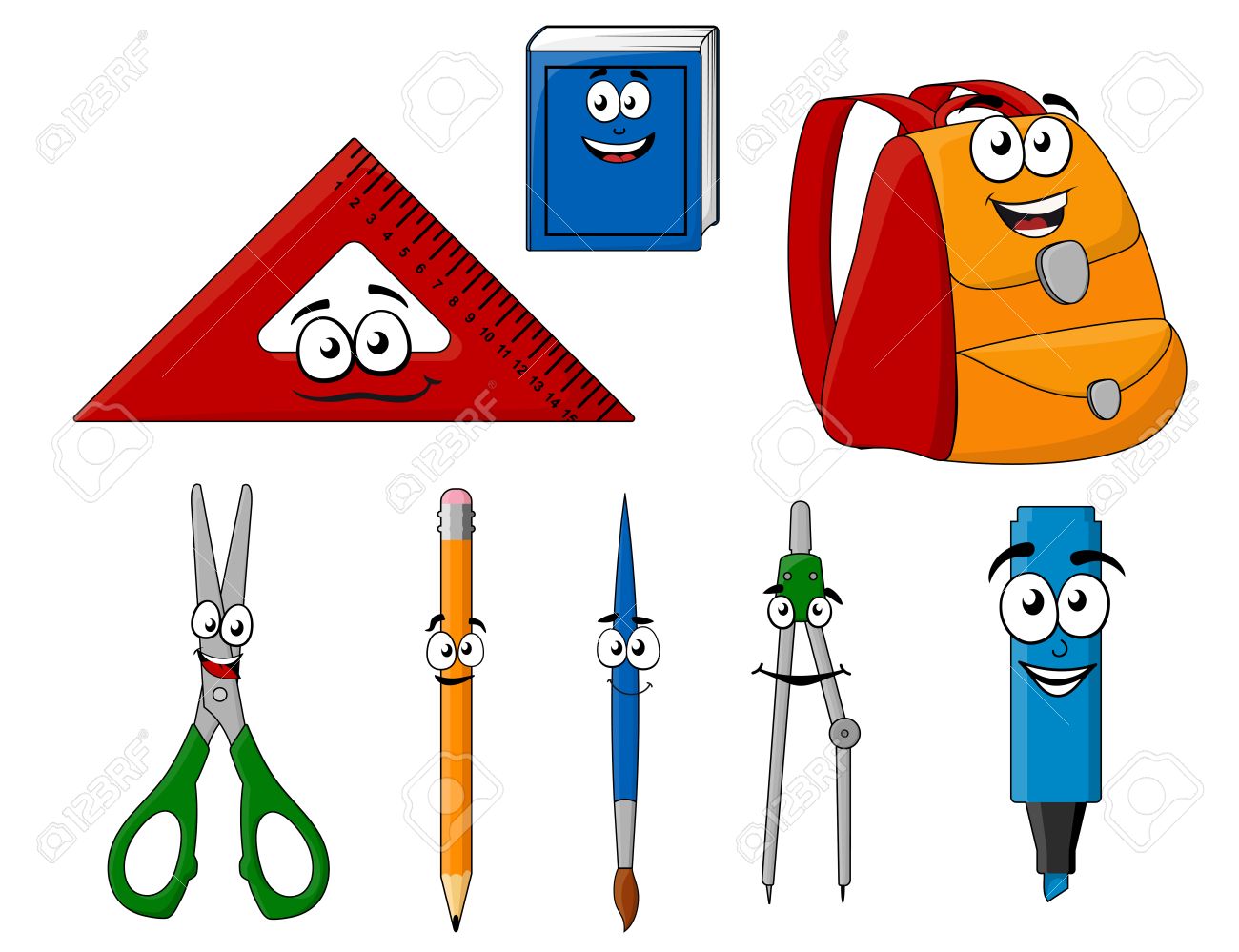 Entonces:Reconocer es: identificar características propias de objetos en relación a otras del mismo ámbito.“Los Objetos Tecnológicos”En esta clase haremos la siguiente actividad: Observa con mucha atención las siguientes actividades:Actividad 1: Identifica la función de los siguientes objetos tecnológicos.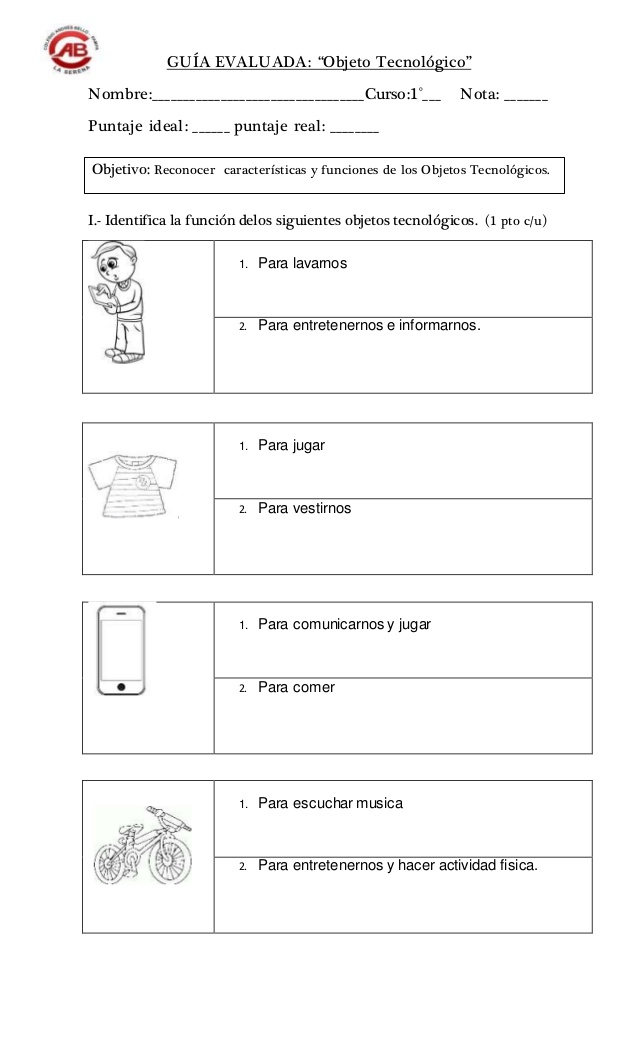 Actividad 2: Reconoce el objeto tecnológico que soluciona el problema en cada situación.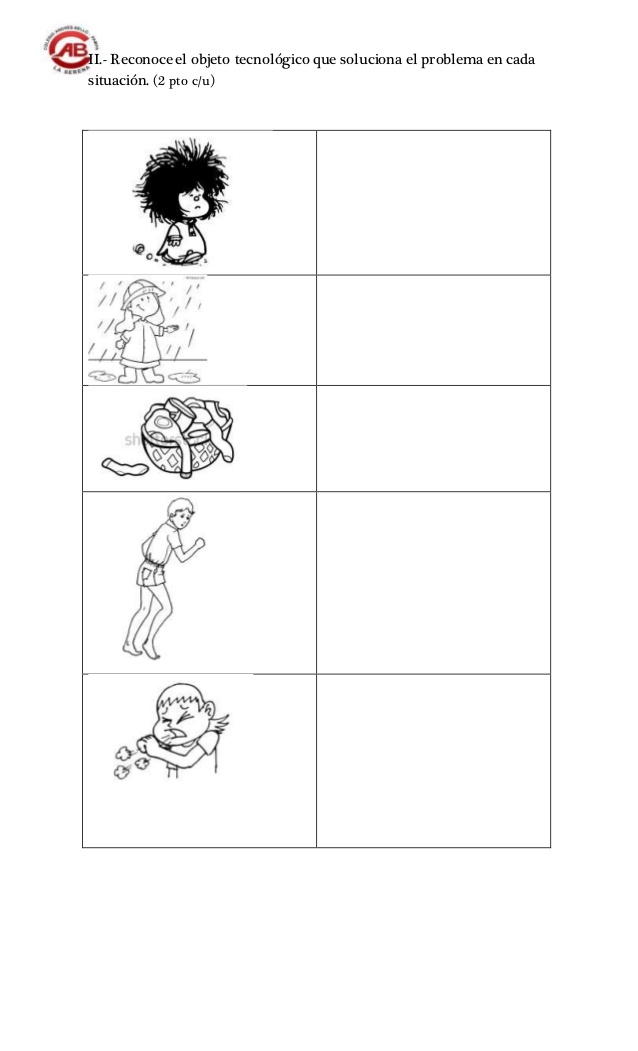 Actividad 3: Clasifica el Objeto Tecnológico con las necesidades que satisface.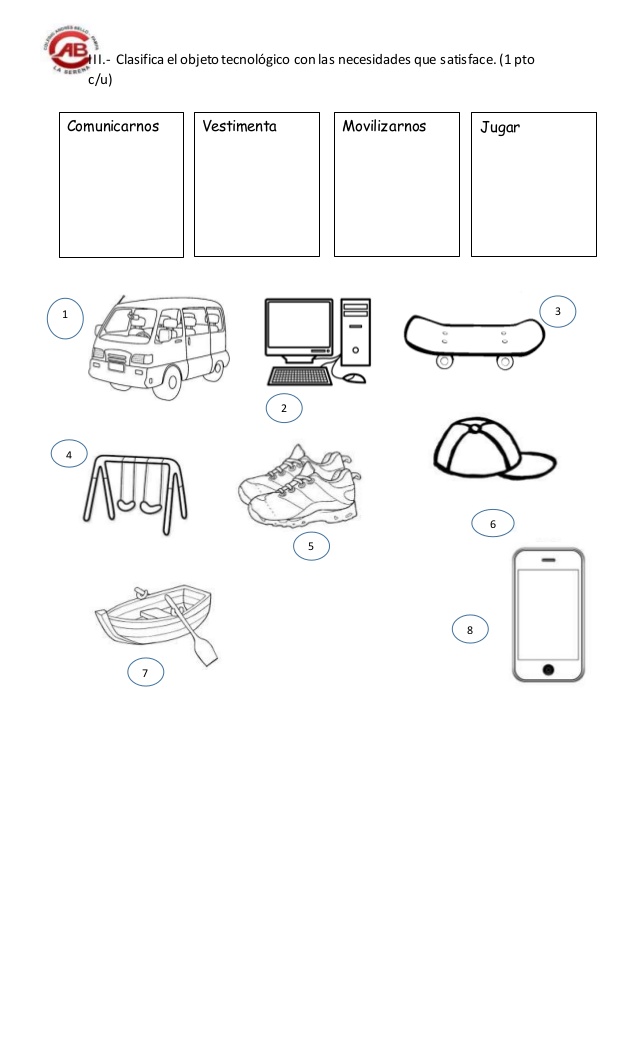 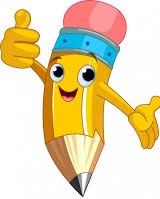 ¿Qué fue lo más difícil de este trabajo? ¿Por qué?________________________________________________________________________________________________________________________________________________________________Nombre:Curso: 4°AFecha: semana N° 16¿QUÉ APRENDEREMOS?¿QUÉ APRENDEREMOS?¿QUÉ APRENDEREMOS?Objetivo (s): OA 1 Crear diseños de objetos o sistemas tecnológicos simples para resolver problemas: › desde diversos ámbitos tecnológicos y tópicos de otras asignaturas › representando sus ideas a través de dibujos a mano alzada, dibujo técnico o usando TIC › explorando y transformando productos existentes.Objetivo (s): OA 1 Crear diseños de objetos o sistemas tecnológicos simples para resolver problemas: › desde diversos ámbitos tecnológicos y tópicos de otras asignaturas › representando sus ideas a través de dibujos a mano alzada, dibujo técnico o usando TIC › explorando y transformando productos existentes.Objetivo (s): OA 1 Crear diseños de objetos o sistemas tecnológicos simples para resolver problemas: › desde diversos ámbitos tecnológicos y tópicos de otras asignaturas › representando sus ideas a través de dibujos a mano alzada, dibujo técnico o usando TIC › explorando y transformando productos existentes.Contenidos:  Objetos Tecnológicos Simples y CompuestosContenidos:  Objetos Tecnológicos Simples y CompuestosContenidos:  Objetos Tecnológicos Simples y CompuestosObjetivo de la semana: Reconocer las características y funcionalidad de  objetos tecnológicos simples y compuestos, observando imágenes a modo de ejemplos y utilizando guía de aprendizaje.Objetivo de la semana: Reconocer las características y funcionalidad de  objetos tecnológicos simples y compuestos, observando imágenes a modo de ejemplos y utilizando guía de aprendizaje.Objetivo de la semana: Reconocer las características y funcionalidad de  objetos tecnológicos simples y compuestos, observando imágenes a modo de ejemplos y utilizando guía de aprendizaje.Habilidad: ReconocerHabilidad: ReconocerHabilidad: ReconocerRecordemos que hay dos tipos de Objetos Tecnológicos; simples y compuestos.Encierra en un círculo de color rojo, los que corresponden a objetos tecnológicos; ya sean simples o compuestos.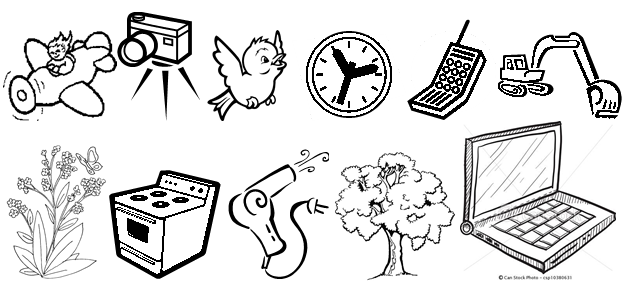 ¿Cómo lo hiciste?¿Cómo lo hiciste?¿Cómo lo hiciste?Muy bien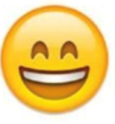 Bien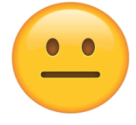 Puedo mejorar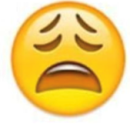 